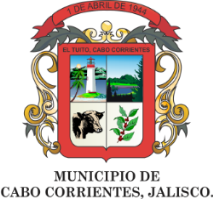 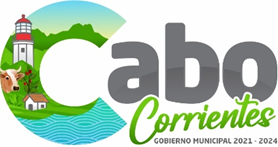 AGENDA DE PRESIDENCIA DEL MUNICIPIO DE CABO CORRIENTES, JALISCO OCTUBRE 2022AGENDA DE PRESIDENCIA DEL MUNICIPIO DE CABO CORRIENTES, JALISCO OCTUBRE 2022AGENDA DE PRESIDENCIA DEL MUNICIPIO DE CABO CORRIENTES, JALISCO OCTUBRE 2022AGENDA DE PRESIDENCIA DEL MUNICIPIO DE CABO CORRIENTES, JALISCO OCTUBRE 2022AGENDA DE PRESIDENCIA DEL MUNICIPIO DE CABO CORRIENTES, JALISCO OCTUBRE 2022AGENDA DE PRESIDENCIA DEL MUNICIPIO DE CABO CORRIENTES, JALISCO OCTUBRE 2022AGENDA DE PRESIDENCIA DEL MUNICIPIO DE CABO CORRIENTES, JALISCO OCTUBRE 2022LUNESMARTESMIERCOLESJUEVESVIERNESSÁBADODOMINGO1 Reunión de Protección Civil.2 3 Reunión de Consejo de Seguridad.4 Evento casa CADI.Atención Ciudadana.5 Atención Ciudadana. 6 Salida a la Localidad de Toro, inspección de caminos.7 Atención Ciudadana.8 Asistí al Festival de Café en Botanical Garden´s.910 reunión con el Ing. Dávalos – Encargado de Playa en el Estado de Jalisco.11 Salida a la ciudad de Guadalajara a realizar Gestiones de recursos en diferentes dependencias de gobierno.12 Asistió a la reunión de Consejo de Desarrollo Rural Sustentable.13 Salida a GDL.14 Asistió a la quinta reunión de Servidores Públicos. 151617 Reunión 4ta mesa Interregional bahía de Banderas Nayarit y Pto Vallarta.18 INE- invitación a junta Distrital- entrega de resultados de la consulta infantil y adolescentes.19 Feria de Salud  Cabo Corrientes 9:am centro de Salud.20 Atención Ciudadana. 21 Feria Ambiental de la Jisoc.Reunión Extraordinaria de Protección Civil.222324 Salida a la Ciudad de Puerto Vallarta a reunión de Trabajo.25 Asistí a la Conferencia de Derechos Humanos y Servicio Público.26 Asistí a la 1era. Capacitación a servidores Públicos en materia de Derechos Humanos.27 Asistí a la Sesión Ordinaria de la Comur.28  Atención Ciudadana.2930 Asistí a la 3era. Carrera de los Leones Negros.  31 Tradicional Festival de Día de Muertos.